PERSONALINFORMATIONFirst name(s) Surname(s)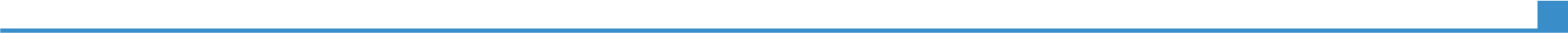 Replace by street number, street name, postcode, town, country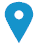 Replace by fixed telephone number  Replace by mobile phone number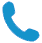 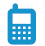 Enter e-mail address(es)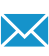 Gender - Indicate gender | Date of birth - dd/mm/yyyy | Nationality - Indicate nationality(ies)POST APPLIED FORChoose from among:Judge at the General Court of the European Union - first appointment/renewal Judge at the Court of Justice of the European Union - first appointment/renewalAdvocate-General at the Court of Justice of the European Union - first appointment/renewalPROFESSIONAL EXPERIENCECurrent positionReplace by dates (Since -)Replace by position or post occupiedReplace by dates (Since -)Replace by the name and place of the employer (address and website, as required)Replace by dates (Since -)Replace by main activities and responsibilitiesReplace by dates (Since -)Type or sector of business: Replace by type or sector of businessPrevious posts heldReplace by dates (from - to)Replace by position or post occupiedReplace by dates (from - to)Replace by the name and place of the employer (address and website, as required)Replace by dates (from - to)Replace by main activities and responsibilitiesReplace by dates (from - to)Type of business or sector: Replace by type of business or sector Additional positions heldReplace by dates (from - to)Replace by position or post occupiedReplace by dates (from - to)Replace by the name and place of the employer (address and website, as required)Replace by dates (from - to)Replace by main activities and responsibilitiesReplace by dates (from - to)Type of business or sector: Replace by type of business or sector EDUCATIONAND TRAININGReplace by dates (from - to)Replace by qualification obtained Enter the EQF level (or similar, as appropriateReplace by dates (from - to)Replace by the name and place of the educational or training establishment (and the country, if required)Replace by the name and place of the educational or training establishment (and the country, if required)Replace by dates (from - to)Replace by the list of main subjects covered or skills acquiredReplace by the list of main subjects covered or skills acquiredJOB-RELATEDSKILLSLanguage proficiencyMother tongue(s)Replace by your mother tongue(s)Replace by your mother tongue(s)Replace by your mother tongue(s)Replace by your mother tongue(s)Replace by your mother tongue(s)Other language(s)COMPREHENSIONCOMPREHENSIONORAL SKILLSORAL SKILLSWRITTEN SKILLSOther language(s)AuralReadingConversational skillsOral fluencyReplace by languageSpecify levelSpecify levelSpecify levelIndicate levelSpecify levelReplace by languageSpecify levelSpecify levelSpecify levelSpecify levelSpecify levelIndicate your proficiency on an ascending scale from A1 to C2(Common European Framework of Reference for Languages):elementary user A1elementary user A2independent user B1independent user B2experienced user C1experienced user C2Indicate your proficiency on an ascending scale from A1 to C2(Common European Framework of Reference for Languages):elementary user A1elementary user A2independent user B1independent user B2experienced user C1experienced user C2Indicate your proficiency on an ascending scale from A1 to C2(Common European Framework of Reference for Languages):elementary user A1elementary user A2independent user B1independent user B2experienced user C1experienced user C2Indicate your proficiency on an ascending scale from A1 to C2(Common European Framework of Reference for Languages):elementary user A1elementary user A2independent user B1independent user B2experienced user C1experienced user C2Indicate your proficiency on an ascending scale from A1 to C2(Common European Framework of Reference for Languages):elementary user A1elementary user A2independent user B1independent user B2experienced user C1experienced user C2Ability to perform judicial dutiesAbility to analyse and solve legal issuesMention experiences and factors that show the panel your ability to analyse and solve legal issuesAbility to work as part of a team in an international environmentMention experiences and factors that show the panel your ability to work as part of a teamMention experiences and factors that show the panel your ability to work in an international environmentAbility to manage a teamMention experiences and factors that show the panel your ability to lead a team or manage a departmentIT skillsIndicate your familiarity with and practical experience of the main IT tools (particularly word-processing software)Indicate your familiarity with and practical experience of legal databasesADDITIONAL INFORMATIONScholarly activitiesActive membership of editorial committees of journalsActive membership of learned societiesOther scholarly activities (membership of research laboratories, etc.)Legal distinctionsDissertation prizeDistinguished worksHonorary DoctoratesOther legal distinctionsPublications, articles and lectures given at conferencesPublished worksArticles published in peer-reviewed journalsOther published articlesReports and studies for which the applicant has been rapporteur, coordinator or directorConference participationOTHER INFORMATIONOther information which the applicant considers relevant for the panel 